Publicado en Ciudad de México el 12/05/2021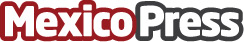 Nutrioli, una marca famosa de MéxicoLa marca, perteneciente al grupo Ragasa, recibió la declaratoria de marca famosa por parte del Instituto Mexicano de la Propiedad Industrial en noviembre pasado. Nutrioli está presente en el 70% de los hogares en MéxicoDatos de contacto:Norma Aparicio55 5511 7960Nota de prensa publicada en: https://www.mexicopress.com.mx/nutrioli-una-marca-famosa-de-mexico_1 Categorías: Nutrición Gastronomía Marketing Consumo Ciudad de México http://www.mexicopress.com.mx